Publicado en España el 19/03/2020 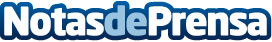 Grupo Itevelesa, líder en ITV, mantendrá comunicación activa con sus clientesComo consecuencia de la delicada situación que se afronta en España fruto de la crisis sanitaria originada por el Coronavirus (COVID19), la empresa de ITV Grupo Itevelesa ha tenido que cerrar, temporalmente, todas sus estaciones ITV a nivel nacional como medida de fuerza mayor, para extremar las precauciones y actuando conforme a las indicaciones recibidas de las Autoridades competentesDatos de contacto:Francisco Camarán916 40 40 70Nota de prensa publicada en: https://www.notasdeprensa.es/grupo-itevelesa-lider-en-itv-mantendra Categorias: Nacional Automovilismo Comunicación Madrid Castilla y León Murcia Industria Automotriz Otras Industrias http://www.notasdeprensa.es